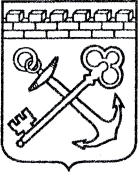 АДМИНИСТРАЦИЯ ЛЕНИНГРАДСКОЙ ОБЛАСТИКОМИТЕТ ПО КУЛЬТУРЕ ЛЕНИНГРАДСКОЙ ОБЛАСТИПРИКАЗ«___»____________2019 г.                                                         №___________________                                                                                                         г. Санкт-ПетербургОб установлении границ территории и предмета охраны объекта культурного наследия федерального значения «Никольская церковь», XIX в. по адресу: Ленинградская область, Лодейнопольский район, дер. Пономарево, № 17В соответствии со статьями 3.1, 9.1, 20, 33 Федерального закона                                        от 25 июня 2002 года № 73-ФЗ «Об объектах культурного наследия (памятниках истории и культуры) народов Российской Федерации», ст. 4 закона Ленинградской области от 25 декабря 2015 года № 140-оз «О государственной охране, сохранении, использовании и популяризации объектов культурного наследия (памятников истории и культуры) народов Российской Федерации, расположенных                               на территории Ленинградской области», п. 2.2.1. Положения о комитете по культуре Ленинградской области, утвержденного постановлением Правительства Ленинградской области от 24 октября 2017 года № 431, приказываю:Установить границы и режим использования территории объекта культурного наследия федерального значения «Никольская церковь», XIX в.                     по адресу: Ленинградская область, Лодейнопольский район, дер. Пономарево, № 17, принятого на государственную охрану Постановлением Совета министров РСФСР от 4 декабря 1974 года № 624, согласно приложению 1 к настоящему приказу. Установить предмет охраны объекта культурного наследия федерального значения «Никольская церковь», XIX в. по адресу: Ленинградская область, Лодейнопольский район, дер. Пономарево, № 17, согласно приложению 2                              к настоящему приказу.Отделу по осуществлению полномочий Российской Федерации в сфере объектов культурного наследия департамента государственной охраны, сохранения и использования объектов культурного наследия комитета по культуре Ленинградской области обеспечить:- внесение соответствующих сведений в Единый государственный реестр объектов культурного наследия (памятников истории и культуры) народов Российской Федерации;- копию настоящего приказа направить в сроки, установленные действующим законодательством, в федеральный орган исполнительной власти, уполномоченный Правительством Российской Федерации на осуществление государственного кадастрового учета, государственной регистрации прав, ведение Единого государственного реестра недвижимости и предоставление сведений, содержащихся в Едином государственном реестре недвижимости, его территориальные органы. Отделу взаимодействия с муниципальными образованиями, информатизации и организационной работы комитета по культуре Ленинградской области обеспечить размещение настоящего приказа на сайте комитета по культуре Ленинградской области в информационно-телекоммуникационной сети «Интернет».Контроль за исполнением настоящего приказа возложить на заместителя начальника департамента государственной охраны, сохранения и использования объектов культурного наследия комитета по культуре Ленинградской области. Настоящий приказ вступает в силу со дня его официального опубликования.Председатель комитета							                     В.О. ЦойПриложение № 1к приказу комитета по культуреЛенинградской области от «___» _____________2019 г. № _________________________Границы территории объекта культурного наследия федерального значения «Никольская церковь», XIX в. по адресу: Ленинградская область, Лодейнопольский район, дер. Пономарево, № 171. Текстовое описание границ Границы поворотных (характерных) точек объекта определены                                  с отступлением от наружных капитальных стен не менее 1 м. Таким образом, границы проходят от исходной поворотной (характерной) точки 1 на юго-восток              до поворотной (характерной) точки 2, далее на юг до поворотной (характерной) точки 3, далее на юго-запад до поворотной (характерной) точки 4, далее                             на северо-запад до поворотной (характерной) точки 5, далее на северо-восток                  до исходной поворотной (характерной) точки 1. Границы территории памятника зафиксированы поворотными точками, которые даны в местной системе координат МСК-47 зона 3.2. Карта (схема) границ территории объекта культурного наследия федерального значения «Никольская церковь» XIX в. по адресу: Ленинградская область, Лодейнопольский район, дер. Пономарево, № 17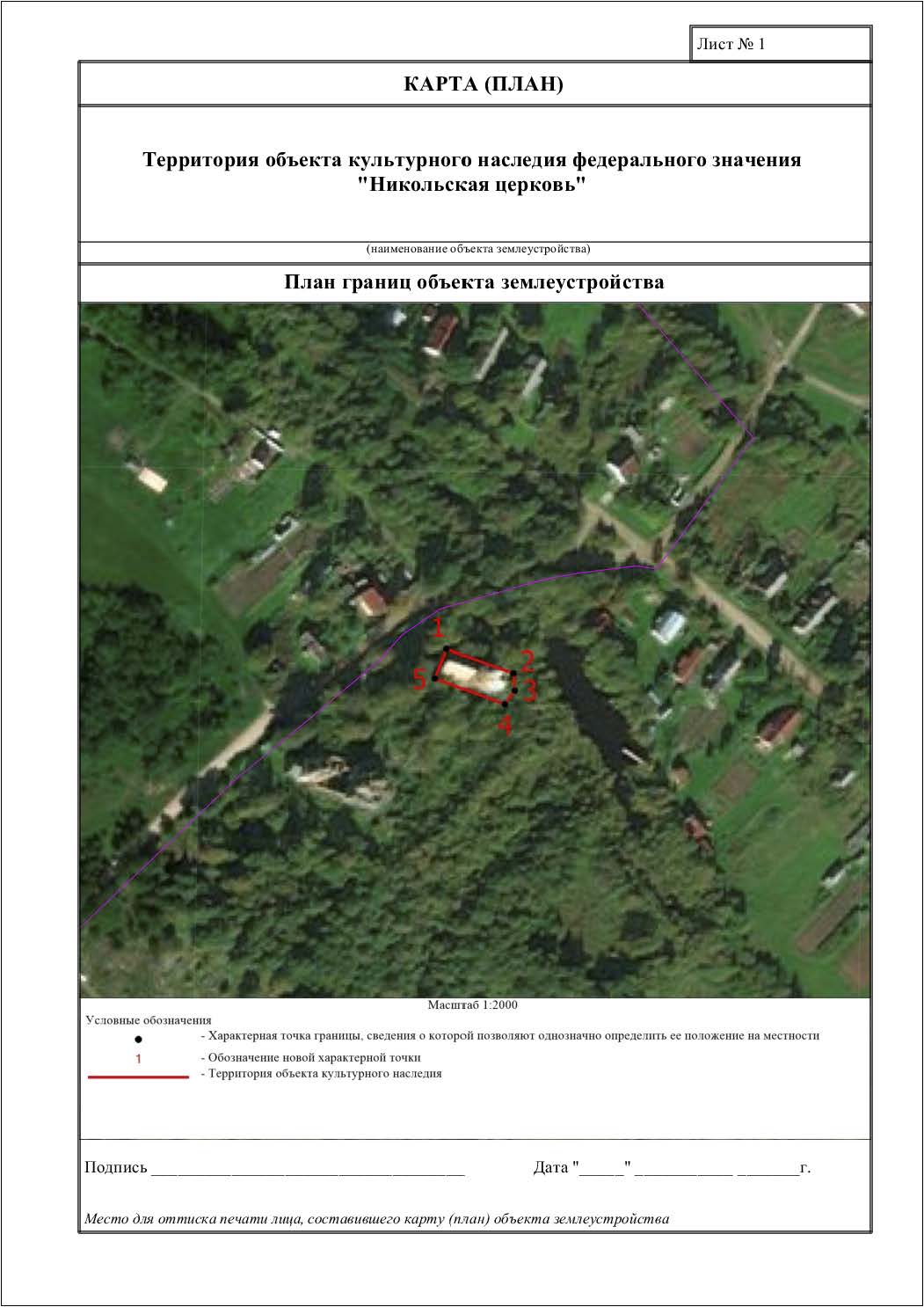 3. Перечень координат поворотных (характерных) точек границ территории объекта культурного наследия федерального значения «Никольская церковь», XIX по адресу: Ленинградская область, Лодейнопольский район, дер. Пономарево, № 17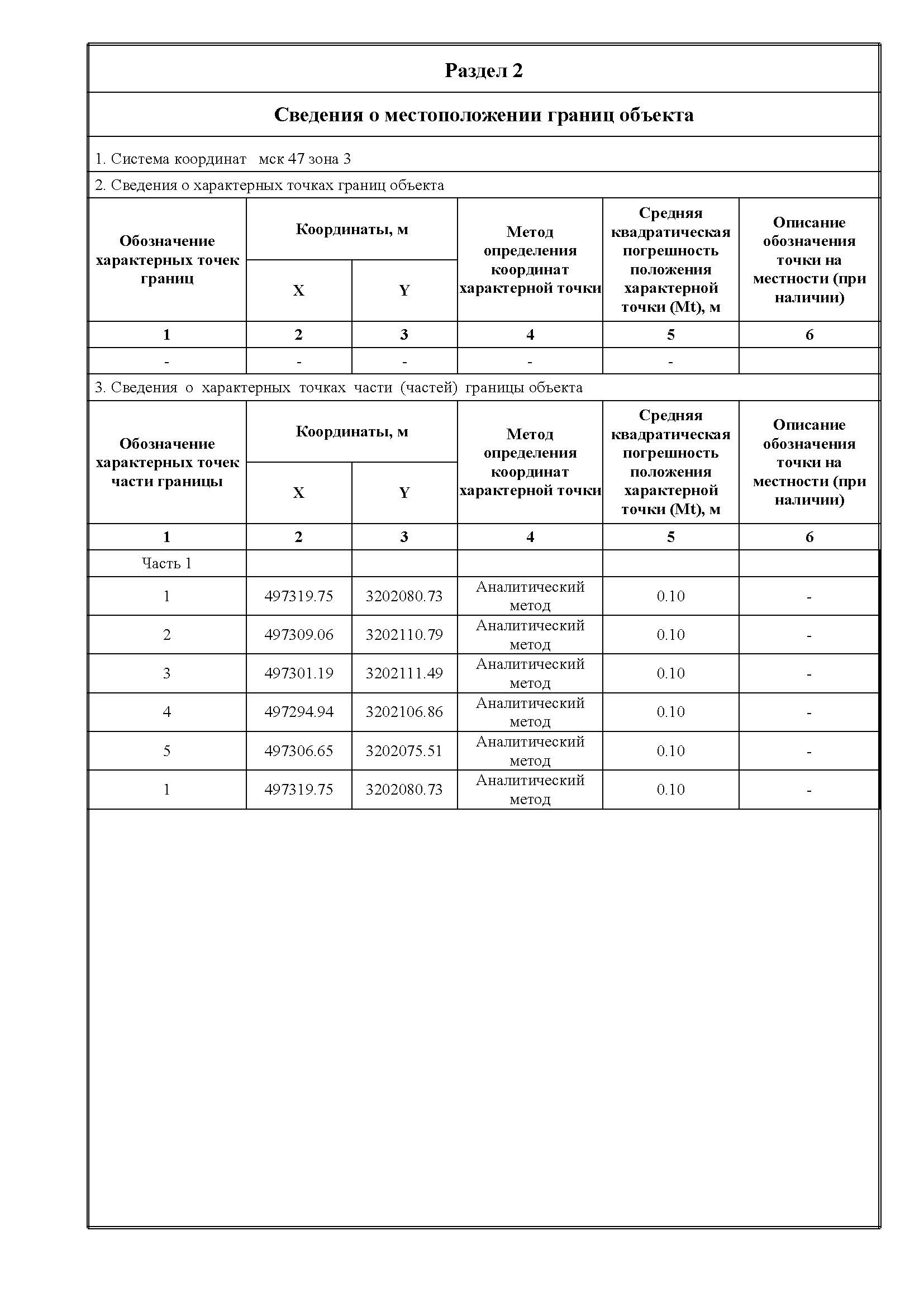 Режим использования территории объекта культурного наследия федерального значения «Никольская церковь» (памятник) по адресу: Ленинградская область, Лодейнопольский район, дер. Пономарево, № 17На территории Памятника разрешается:- проведение работ по сохранению объекта культурного наследия (меры, направленные на обеспечение физической сохранности и сохранение историко-культурной ценности объекта культурного наследия, предусматривающие консервацию, ремонт, реставрацию, включающие в себя научно-исследовательские, изыскательские, проектные и производственные работы, научное руководство за проведением работ по сохранению объекта культурного наследия, технический и авторский надзор за проведение этих работ);- реконструкция, ремонт существующих дорог, инженерных коммуникаций, благоустройство, озеленение, установка малых архитектурных форм, иная хозяйственная деятельность (по согласованию с федеральным органом охраны объектов культурного наследия), не противоречащая требованиям обеспечения сохранности объекта культурного наследия и позволяющая обеспечить функционирование объекта культурного наследия в современных условиях, обеспечивающая недопущение ухудшения состояния территории объекта культурного наследия.На территории Памятника запрещается:- строительство объектов капитального строительства и увеличение объемно-пространственных характеристик существующих на территории памятника объектов капитального строительства; проведение земляных, строительных, мелиоративных и иных работ, за исключением работ по сохранению объекта культурного наследия или его отдельных элементов, сохранению историко-градостроительной или природной среды объекта культурного наследия;- установка рекламных конструкций, распространение наружной рекламы;- осуществление любых видов деятельности, ухудшающих экологические условия и гидрологический режим на территории объекта культурного наследия, создающих вибрационные нагрузки динамическим воздействием на грунты в зоне их взаимодействия с объектами культурного наследия.Приложение № 2к приказу комитета по культуреЛенинградской области от «___» _____________ 2019 г. № _________________________Предмет охраныобъекта культурного наследия федерального значения                                      «Никольская церковь», XIX в по адресу: Ленинградская область, Лодейнопольский район, дер. Пономарево, № 17Предмет охраны может быть уточнен при проведении дополнительных научных исследований.№п/пВиды предмета охраны Предмет охраныФотофиксация1Объемно-пространственное решение территории:Местоположение объекта культурного наследия  (Ленинградская область, Лодейнопольский район,                     дер. Пономарево).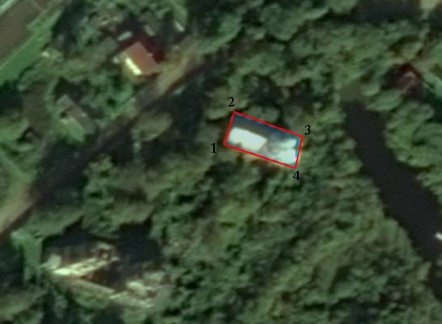 2Объемно-пространственное решение:Исторические габариты                       и конфигурация прямоугольной одноглавой четырехчастной в плане церкви, состоящей из основного объема, трапезной, алтарного прируба, крыльца;тип конструкции и габариты крыши церкви (двускатная над основным объемом и трапезной, односкатная над крыльцом, четырехскатная над алтарным прирубом);местоположение и высотная отметка главки церкви с крестом на барабане на восьмерике.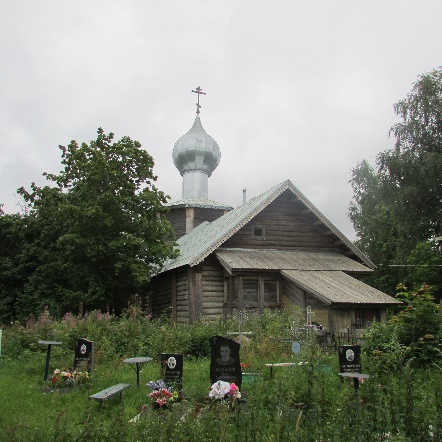 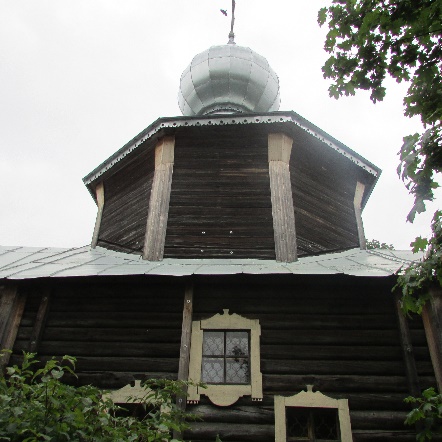 3Конструктивная система: Исторические наружные                      и внутренние капитальные стены; материал (дерево);перекрытия – местоположение, высотные отметки; материал (дерево);фундамент местоположение, габариты.4Объемно-планировочное решение: В габаритах исторических внешних и внутренних капитальных стен.5Архитектурно-художественное решение: Вид материала и характер отделки: бревенчатый сруб                     «в лапу»;цоколь –  известняковая плита;оформление фасадов: подзоры,оконные проемы: историческое местоположение, габариты, конфигурация (прямоугольные);исторический материал (дерево) оконных заполнений; схема расстекловки;оформление оконных проемов: деревянные наличники;дверные проемы: историческое местоположение, габариты, конфигурация (прямоугольные), оформление.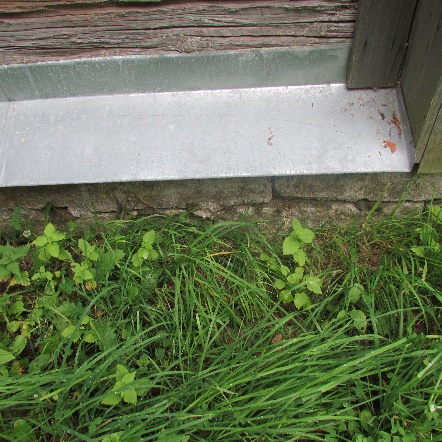 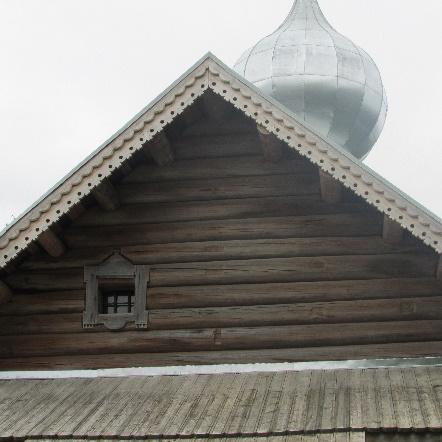 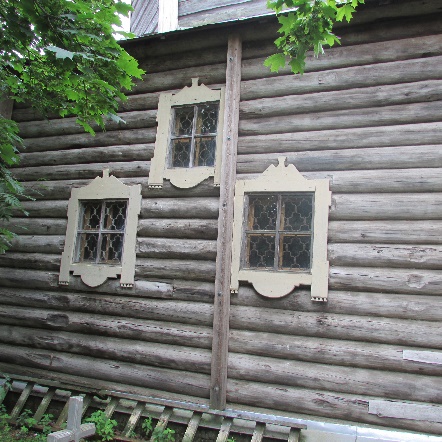 